Cette demande d’aide, une fois complétée, constitue, avec l’ensemble des justificatifs joints par vos soins, le dossier unique de demande d’aide pour l’ensemble des financeurs publics potentiels.Toutes les informations demandées dans ce document doivent être complétées.ATTENTION : Toute dépense engagée avant la date de dépôt du dossier en DRAAF ne pourra pas être financée.L’accusé de réception du dossier ne vaut pas acceptation de l’aide par l’autorité de gestion.1- Identification du DemandeurPour les personnes morales :COORDONNEES DU DEMANDEUR (personne physique ou morale)Ne pas compléter si vos coordonnées sont déjà connues de  destinataire du présent dossier.CARACTERISTIQUES de la micro ou petite entreprise  (effectif inférieur à 50 personnes et chiffre d’affaires n’excédant pas 10 millions d’€)COORDONNEES DU COMPTE BANCAIRE SUR LEQUEL LE VERSEMENT DE L’AIDE EST DEMANDE Veuillez donner ci-après les coordonnées du compte choisi pour le versement de cette aide (joindre un RIB) :N° IBAN |__|__|__|__| |__|__|__|__| |__|__|__|__| |__|__|__|__| |__|__|__|__| |__|__|__|__| |__|__|__|BIC |__|__|__|__|__|__|__|__|__|__|__|2- Identification du projet3-Plan de financement du projetDEPENSES PREVISIONNELLES PLAN DE FINANCEMENT PREVISIONNEL DU PROJET 4 - Liste des pièces à joindre au dossier5 - Critères de sélectionLes critères de sélection permettent de noter votre projet. Les projets dont la note est inférieure à 100 points ne sont pas financés.Pour les cases cochées les justificatifs demandés « au dépôt de la demande » sont à joindre à votre dossier de demande de subventionVous vous engagez à respecter les critères que vous aurez cochés6- Obligations généralesengagements du demandeurCocher les cases nécessaires Je demande à bénéficier des aides à l’investissement dans les nouvelles techniques forestières au titre du type d’opération 86 du Programme de développement rural Centre – Val de Loire 2014-2020. J’atteste sur l’honneur : n’avoir pas sollicité pour le même investissement, une aide autre que celles indiquées sur le présent formulaire de demande d’aide,  avoir pris connaissance des points de contrôle spécifiques à ce dispositif d’aide figurant dans la notice d’information annexée au présent formulaire,  l’exactitude des renseignements fournis dans le présent formulaire et les pièces jointes, ne pas avoir passé commande du matériel concerné par ce dossier avant la date de dépôt de la demande de subvention (réception par la DRAAF), avoir pris connaissance des informations présentées dans l’appel à projets correspondantque l’entreprise ne fait pas l’objet d’une procédure collective (sauvegarde, redressement judiciaire ou liquidation). Je m’engage sous réserve de l’attribution de l’aide :à fournir toute pièce complémentaire jugée utile pour instruire la demande et suivre la réalisation de l’opération,à détenir, conserver, fournir tout document ou justificatif demandé par l’autorité compétente, pendant dix années à compter de la date à laquelle intervient la décision attributive,à informer la DRAAF SREAR de toute modification de ma situation, de la raison sociale de ma structure, des engagements ou du projet, pendant une durée de cinq ans à compter de la date de la livraison du matérielà permettre l’accès à mon entreprise aux autorités compétentes chargées des contrôles pour l’ensemble des paiements que je sollicite pendant cinq années et accepter les contrôles administratifs et sur place jugés nécessaires,à transmettre au plus tard lors de la demande de paiement du solde, le cas échéant, copie du contrat de travail  d’une durée minimale d’1 an du salarié embauché comme conducteur d’engins dans le cadre de l’opération,à ne pas solliciter à l’avenir, pour ce projet, d’autres crédits (nationaux ou européens), en plus de ceux mentionnés dans le tableau « financement du projet »,si ce n’est pas déjà le cas avant la demande de subvention, à opter pour le régime simplifié d’imposition (si vous n’êtes pas déjà au régime réel),à maintenir en bon état fonctionnel et pour un usage conforme à la demande les investissements ayant bénéficié des aides pendant une durée de cinq ans à compter du dernier paiement du FEADER,à rester propriétaire, et sauf cas de force majeure, des investissements acquis dans le cadre de ce projet pendant une durée de cinq ans à compter du dernier paiement du FEADER ou en cas de vente à transférer les engagements au nouveau propriétaire pour la période restant à couvrir,à respecter les obligations européennes en matière de publicité décrites dans la notice qui accompagne le formulaire,à transmettre mes données technico-économiques à l’observatoire économique forêt bois du Centre-Val de Loire au moment de la demande de paiement,à fournir à l'autorité de gestion et/ou aux évaluateurs désignés ou autres organismes habilités à assumer des fonctions en son nom, toutes les informations nécessaires pour permettre le suivi et l'évaluation du programme. Je suis informé que :en cas d’irrégularité ou de non-respect de mes (nos) engagements, le remboursement des sommes perçues sera exigé, majoré d’intérêts de retard et éventuellement de pénalités financières, sans préjudice des autres poursuites et sanctions prévues dans les textes en vigueur.conformément au règlement communautaire n°1306/2013 du 17 décembre 2013 et aux textes pris en son application, l'Agence de services et de paiement (ASP) est susceptible de publier une fois par an, sous forme électronique, la liste des bénéficiaires recevant une aide FEADER ou FEAGA. Dans ce cas, mon (notre) nom, mon (notre) adresse et le montant de mes (nos) aides perçues resteraient en ligne sur le site internet TELEPAC pendant deux ans. Ces informations pourront être traitées par les organes de l'Union européenne et de l'Etat compétents en matière d'audit et d'enquête aux fins de la sauvegarde des intérêts financiers de l'Union,l'ensemble des informations recueillies dans le présent formulaire fait l'objet d'un traitement informatique destiné à la gestion de mon dossier de demande d'aide. Les destinataires des données sont la Région Centre-Val de Loire, l'ASP, le Ministère de l'Agriculture, de l'alimentation et de la Forêt et les éventuels financeurs. Conformément à la loi « informatique et libertés » n° 78-17 du 6 janvier 1978, je bénéficie d'un droit d'accès et de rectification aux informations à caractère personnel me concernant. Si je souhaite exercer ce droit et obtenir communication des informations me concernant, je peux m'adresser à la DRAAF Centre-Val de Loire.ANNEXE 1 : NOTE RELATIVE A  DE L’INVESTISSEMENTCLIENTELE ET DEBOUCHES Liste des principaux clients (département et part dans le C.A. de l'entreprise) :____________________________________________________________________________________________________________________________________________________________________________________________________________________________________________________________________________________________________________________________________________________________* Bois bûche ou plaquettes forestières, préciser : _______________________________________________________CARACTERISTIQUES DES COUPES :(préciser les caractéristiques générales des coupes exploitées au cours de l'année précédente, les principales essences en pourcentage, les conditions topographiques, les départements des chantiers, etc.)__________________________________________________________________________________________________________________________________________________________________________________________________________________________________ANNEXE 2     Attestation de présentation des comptes annuels(à remplir par l’expert-comptable ou le centre de gestion agréé)ou équivalentDans le cadre de la mission de Présentation des comptes annuels de l’entreprise …………………………… pour l’exercice du ………………………… (Date début d’exercice) au …………………… (Date fin exercice ), j’ai effectué les diligences prévues par les normes de Présentation définies par l’Ordre des experts-comptables.A la date de mes travaux qui ne constituent pas un audit et à l’issue de ceux-ci, je n’ai pas relevé d’éléments remettant en cause la cohérence et la vraisemblance des comptes annuels.Les comptes annuels ci-joints qui comportent ……. pages, se caractérisent par les données suivantes : Total du bilan : _________________________________________________ €Chiffre d’affaires : _______________________________________________ €Résultat net comptable : __________________________________________ €Fait à Le Signature et cachet de l’expert-comptable ou du centre de gestion agréé  ANNEXE 3 		PLAN DE FINANCEMENT COMPTABLE DE L’INVESTISSEMENTANNEXE 4    LISTE DES AIDES PUBLIQUES PERCUES AU COURS DES 3 DERNIERES ANNEES Notamment :aide à l’investissement matériel,aide à l’immobilier d’entreprise,aide à l’investissement immatériel,aide à la formation et à l’emploi,…Si vous n’en avez perçu aucune, indiquer « Néant » et compléter la partie ci-dessous.Le dirigeant de la société ______________________________ certifie exactes et complètes les informations fournies dans la présente attestation.Cachet de la société					Date :					SignatureANNEXE 5 - 	COMPTES DE RESULTATS PREVISIONNELSANNEXE 6	 - ELEMENTS COMPTABLES SI SUBVENTION < 23 000 €ANNEXE 7 - MANDAT DE POUVOIRSi co-gérance (plusieurs personnes physiques dans le K-bis à la rubrique « administration »)Mandant n°1 :Je soussigné(e) 	co-gérant de l’entreprise 								Nom de l’entrepriseMandant n°2 :Je soussigné(e) 	co-gérant de l’entreprise 								Nom de l’entrepriseMandant n°3 :Je soussigné(e) 	co-gérant de l’entreprise 								Nom de l’entrepriseDéclare(nt) donner pouvoirs à : 					Nom				Prénomen qualité de 	pour déposer une demande d’aide à l’équipement des entreprises de mobilisation des produits forestiers, et prendre tous les engagements au nom de l’entreprise susmentionnée conditionnant l’octroi de cette aide.Fait à 	 le 		Nom du Mandant n°1 : 		Nom du Mandant n°2 : 	Signature précédée de la mention 	Signature précédée de la mention« lu et approuvé, Bon pour pouvoir »	« lu et approuvé, Bon pour pouvoir »Nom du Mandant n°3 : 		Nom du Mandataire :	Signature précédée de la mention	Signature précédée de la mention« lu et approuvé, Bon pour pouvoir »	« lu et approuvé, Bon pour acceptation »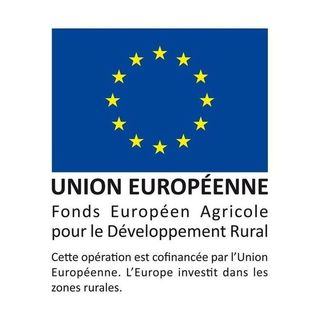 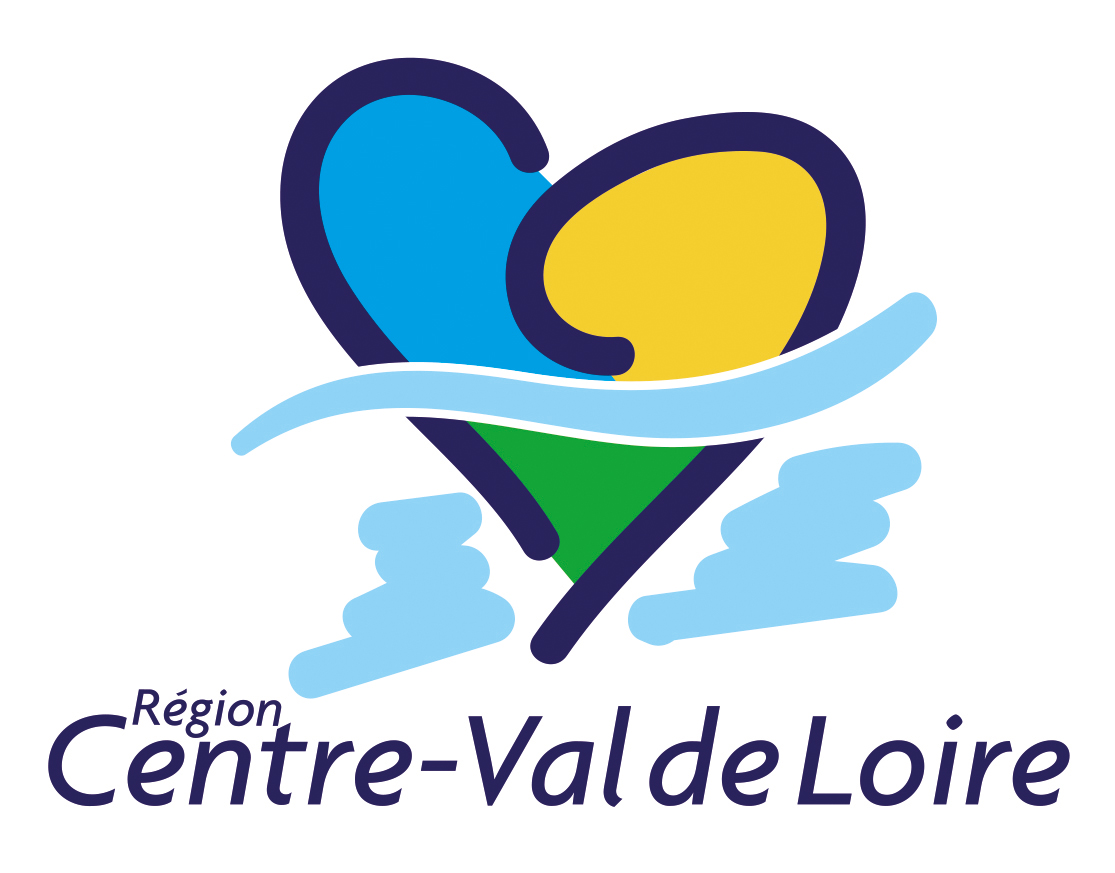 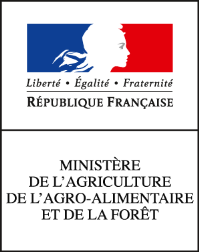 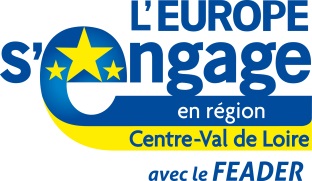 Demande de subventionACCOMPAGNER L’INVESTISSEMENT DANS LES NOUVELLES TECHNIQUES FORESTIERES(mécanisation des entreprises de travaux forestiers)Type d’Opération 86 du Programme de Développement Rural CENTRE-VAL DE LOIRE 2014-2020Où faire parvenir votre dossier ?Veuillez transmettre le dossier et ses annexes en 2 exemplaires (1 original et 1 copie) au Guichet Unique Service Instructeur à savoir, la DRAAF (Direction régionale de l’alimentation de l’agriculture et de la forêt)  - SERFOBB - 131 Faubourg Bannier – 45042 ORLEANS CEDEX1Veuillez également en conserver un exemplaire.Contact en cas de besoin d’assistanceLa DRAAF, Guichet Unique Service Instructeur (GUSI)Appel à projet : N° et date limite de remise des dossiers de demandeAppels à projets 2017 Date limite 30 juin 2017 (le cachet de la poste faisant foi)Cadre réservé à l’administration N° de dossier OSIRIS : ______________________________	_______Date de réception : |__|__|__|_|__|__|__|__|Nom du porteur de projet : ______________________________	________________________________________Autres informations : _____________________________________________________________________________	__________________________________________________________________________________________________________________________________________________________________________________________________________________________________________________________________________________________PiècesType de demandeur / projet concernéPièce jointePièce à jour déjà fournie à la DRAAFSans objetPièces communes à tous les dossiersPièces communes à tous les dossiersPièces communes à tous les dossiersPièces communes à tous les dossiersPièces communes à tous les dossiersExemplaire original du présent formulaire de demande d’aide complété et signéTousPièces justificatives des dépenses prévisionnelles (Devis du fournisseur – cf.notice de la demande d’aide)TousRelevé d’identité bancaire (RIB) TousExtrait K-bis de moins de 6 moisTousNote relative à la viabilité économique de l’investissement (Cf. annexe 1) TousPlan de financement de l’investissement (Cf. annexe 3)TousCompte de résultats prévisionnels après réalisation de l’investissement (Cf. annexe 5)TousCertificat d’immatriculation INSSETousJustificatifs demandés au dépôt de la demande pour les critères de sélection retenus (page 5)Pour les critères cochésPièces spécifiquesPièces spécifiquesPièces spécifiquesPièces spécifiquesPièces spécifiquesLevée de présomption de salariat de moins de deux ans ou attestation d’inscription à la MSA en tant qu’entrepreneur de travaux forestiersEntrepreneurs de travaux forestiers (prestataires)Deux derniers comptes de résultats clos et bilans afférents (liasses fiscales complètes uniquement) signés et approuvés par l’expert comptableSi subvention > 23 000 €Attestation de l’expert-comptable ou du centre de gestion(Cf. annexe 2 ou équivalent) Si subvention > 23 000 €Eléments comptables (Cf. annexe 6)Si subvention < 23 000 €Accord de principe de financement de l’organisme bancaire Si recours à un emprunt bancaire classiqueMandat de pouvoir (Cf. annexe 7)Si co-géranceCarte nationale d’identitéTous les dossiers individuelsCritèreDéfinitionPièce justificativeHiérarchie des usages BoisActivité de l’entreprise ne portant pas sur plus de 30 % du chiffre d’affaires (CA) en bois bûche- définie sur les 3 derniers exercices de la vente de bois bûche- au vu du projet présenté en cas de création d’entreprise- vérification au dépôt de la demandeHiérarchie des usages BoisActivité de l’entreprise portant sur plus 30 % CA en bois bûche- définie sur les 3 derniers exercices de la vente de bois bûche- au vu du projet présenté en cas de création d’entreprise- vérification au dépôt de la demandeSocialEmbauche liée au projet d'au moins un salariécontrat de travail lié à l'investissement, minimum 1 an, vérifié lors du paiementMode de contractualisationDemandeurs ayant une clientèle diversifiée : moins de 50 % du chiffre d’affaires relevant d’un seul client (attestations ou contrats d’approvisionnement signés)attestations ou contrats signés lors du dépôt de la demandeMode de contractualisationDemandeurs ayant un client majoritaire : plus de 50 % du chiffre d'affaires (contrat d'approvisionnement signé)contrat signé lors du dépôt de la demandeDiversification d'activité professionnelleProjet permettant une nouvelle activité de l'exploitation forestière c’est-à-dire : développement d'une activité supplémentaire (abattage, débardage, broyage, fendage...), diversification des types de produit (bois d’œuvre, bois d'industrie, plaquette forestière, bois bûche), changement de type de produit ou d'activitéprojet lié à la nature de l'investissementCoopérationProjet porté par un regroupement d'entreprisestatuts de la structure juridique déposés à la demandeCoopérationProjet proposé dans le cadre interprofessionnel ou une démarche territorialeadhésion à une interprofession régionale, attestation d'engagement dans une démarche territoriale (GIEEF, CFT ou PDM)Productivité de l'exploitationProjet permettant une augmentation de la capacité d'exploitation + 15 %prévisionnel transmis lors du dépôt : attestation +15%, contrôle sur bilans (clôture n+1 à n+5)Création d'activitéProjet réalisé dans le cadre de la création d'une entrepriseKbis au dépôtFormationEntreprise avec plan de formation sur techniques d'exploitation, sécurité et environnementattestation ou contractualisation de formation  au dépôt avec réalisation dans l'année obligatoireBois énergieProjet permettant la production de plaquettes forestières <50 % du CA  en diversificationau dépôt : un prévisionnel et engagement à produire les bilansRéduction de l'empreinte environnementalePneus basse pression, huile biodégradabledevis  au dépôt de la demande et factures au paiementCharteAdhésion à une charte de qualité bois bûchesau dépôt : engagement d'adhésionau paiement : adhésionCharteCharte de prélèvement de la ressource forestièreau dépôt : engagement d'adhésionau paiement : adhésionCharteCharte de qualité plaquettes forestièresau dépôt : engagement d'adhésionau paiement : adhésionCHIFFRE D'AFFAIRES (C.A.) NET(Valeur annuelle en K€)Rappeldernier exercice closActivité prévisionnelle  après investissementvente de bois rondsprestations de service en exploitation forestièreautres activités en production forestière (préciser)_____________________________________________autres activités hors forêt (préciser)_____________________________________________TOTALdont exportationRappeldernier exercice closRappeldernier exercice closRappeldernier exercice closActivité prévisionnelle après investissementActivité prévisionnelle après investissementActivité prévisionnelle après investissementQUANTITES EXPLOITEESQUANTITES EXPLOITEESBois d’Oeuvre(unité : …. )Bois d’Industrie(unité : …)Bois Energie (unité : …)Bois d’Oeuvre(unité :  …)Bois d’Industrie(unité : .…)Bois Energie (unité : …)Volumes
achetéspar l'entreprise sur piedVolumes
achetéspar l'entreprise bord de routeVolumes
façonnéspar l'entrepriseVolumes
façonnéssous-traitésVolumes
débardéspar l'entrepriseVolumes
débardéssous-traitésVolumescommercialisésVendusVolumescommercialisésdont exportésINFORMATIONS ECONOMIQUESINFORMATIONS ECONOMIQUESINFORMATIONS ECONOMIQUESBois d’Oeuvre(unité :…  )Bois d’Industrie(unité : …)Bois Energie*(unité : …)Bois d’Oeuvre(unité :…)Bois d’Industrie(unité : …)Bois Energie*(unité : …)Prestation de servicesPrix moyen de prestationabattagePrestation de servicesPrix moyen de prestationdébardagePrestation de servicesPrix moyen de prestationtransportPrestation de servicesPrix moyen de prestationfaçonnage bûchePrestation de servicesPrix moyen de prestationbroyageNégoce
CommercePrix moyen d'achatsur piedNégoce
CommercePrix moyen d'achatbord de routeNégoce
CommercePrix moyen de ventebord de route / façonné / broyéValeurs en milliers de €.Valeurs en milliers de €.Valeurs en milliers de €.Année 1Année 2Année 3TOTALValeurs en milliers de €.Valeurs en milliers de €.Valeurs en milliers de €.20.…20….20….TOTALBESOINSBESOINSBESOINS1Total programme soumis hors taxes (pour mémoire)Total programme soumis hors taxes (pour mémoire)Dont1.1.	Crédit-bail et autres investissements passés en charge d'exploitation1.1.	Crédit-bail et autres investissements passés en charge d'exploitationDont1.2.	Investissements immobilisés1.2.	Investissements immobilisés2Autres investissements hors taxesAutres investissements hors taxes3 (1)Reconstitution du fonds de roulementReconstitution du fonds de roulement3 (1)Augmentation du besoin en fonds de roulementAugmentation du besoin en fonds de roulement4Remboursements de créditsanciens4Remboursements de créditsnouveaux5Divers (prélèvement de l'exploitant, etc.)Divers (prélèvement de l'exploitant, etc.)A : 1.1. à 5TOTAL DES BESOINSTOTAL DES BESOINSRESSOURCESRESSOURCESRESSOURCES1Augmentation du capitalAugmentation du capital2Apports en comptes courantsApports en comptes courants3Cession d'actifsCession d'actifs4Prélèvement sur fonds de roulementPrélèvement sur fonds de roulement5Marge brute d'autofinancementMarge brute d'autofinancement6Crédit-bail et autres dépenses passées en chargesCrédit-bail et autres dépenses passées en charges7Subventions d'équipement (à préciser)Subventions d'équipement (à préciser)- ______________________________________- ______________________________________- ______________________________________- ______________________________________- ______________________________________- ______________________________________8Emprunts (préciser)Emprunts (préciser)- Banque : ____________________________________- Banque : ____________________________________prêt : ____________ €  à ___________ % sur _________________ ansprêt : ____________ €  à ___________ % sur _________________ ans- Banque : ____________________________________- Banque : ____________________________________prêt : _____________ €  à ___________ % sur _________________ ansprêt : _____________ €  à ___________ % sur _________________ ansB : 1 à 8TOTAL DES RESSOURCESTOTAL DES RESSOURCESB – ASOLDE ANNUELSOLDE ANNUELSolde cumuléSolde cumulé(1)	dans le cas d'un prélèvement important de l'activité ou d'une création d'entreprise joindre une estimation du besoin en fonds de roulement(1)	dans le cas d'un prélèvement important de l'activité ou d'une création d'entreprise joindre une estimation du besoin en fonds de roulement(1)	dans le cas d'un prélèvement important de l'activité ou d'une création d'entreprise joindre une estimation du besoin en fonds de roulement(1)	dans le cas d'un prélèvement important de l'activité ou d'une création d'entreprise joindre une estimation du besoin en fonds de roulement(1)	dans le cas d'un prélèvement important de l'activité ou d'une création d'entreprise joindre une estimation du besoin en fonds de roulement(1)	dans le cas d'un prélèvement important de l'activité ou d'une création d'entreprise joindre une estimation du besoin en fonds de roulement(1)	dans le cas d'un prélèvement important de l'activité ou d'une création d'entreprise joindre une estimation du besoin en fonds de roulementDate d’obtention (signature d’un contrat, d’une convention)Dénomination et objet de l’aideFinanceurMontant en € de la subvention Valeurs en milliers de €. Valeurs en milliers de €. Valeurs en milliers de €.Dernier exercice closDernier exercice closPrévisionnel année 1 ou année en coursPrévisionnel année 1 ou année en coursPrévisionnel année 2Prévisionnel année 2Prévisionnel année 3Prévisionnel année 3 Valeurs en milliers de €. Valeurs en milliers de €. Valeurs en milliers de €.20….%20….%20….%20….%Chiffre d'affaires netChiffre d'affaires netAdont exportationdont exportation±	Variation stockée±	Variation stockée1Production immobiliséeProduction immobilisée2Achats de marchandisesAchats de marchandises3±	Variation stock de marchandises±	Variation stock de marchandises4Achats de matière premièreAchats de matière première5±	Variation stock de matière première±	Variation stock de matière première6MARGE BRUTE (A+1+2-3-4-5-6)MARGE BRUTE (A+1+2-3-4-5-6)BAutres achats et charges externes	TOTALAutres achats et charges externes	TOTAL7dontEnergie7.1sous-traitance7.2Assurances7.3loyers sur immeubles7.4loyers sur crédit-bail mobilier7.5Entretien7.6Autres7.7VALEUR AJOUTee (B-7)VALEUR AJOUTee (B-7)CSubventions d'exploitationSubventions d'exploitation8Charges de personnel (salaires + charges sociales)Charges de personnel (salaires + charges sociales)9Impôts, taxes et versements assimilésImpôts, taxes et versements assimilés10EXCEDENT BRUT D'EXPLOITATION (C+8-9-10)EXCEDENT BRUT D'EXPLOITATION (C+8-9-10)DAutres produits de gestion couranteAutres produits de gestion courante11Autres charges de gestion couranteAutres charges de gestion courante12Dotation aux amortissementsDotation aux amortissements13Dotation aux provisionsDotation aux provisions14RESULTAT D'EXPLOITATION (D+11-12-13-14)RESULTAT D'EXPLOITATION (D+11-12-13-14)ECharges financières	TOTALCharges financières	TOTAL15dontsur dettes à court terme15.1sur long et moyen terme anciens15.2sur long et moyen terme nouveaux15.3Produits financiersProduits financiers16RESULTAT COURANT AVANT IMPÔTS (E-15+16)RESULTAT COURANT AVANT IMPÔTS (E-15+16)F±	Plus ou moins values sur cessions d'actifs±	Plus ou moins values sur cessions d'actifs17Profits sur réintégration subvention d'équipementProfits sur réintégration subvention d'équipement18±	Autres produits-charges exceptionnels±	Autres produits-charges exceptionnels19Participation des salariésParticipation des salariés20Impôts sur les bénéficesImpôts sur les bénéfices21RESULTAT DE L'EXERCICE (F+17+18+19-20-21)RESULTAT DE L'EXERCICE (F+17+18+19-20-21)GMARGE BRUTE D'AUTOFINANCEMENTMARGE BRUTE D'AUTOFINANCEMENTHDistribution au titre de l'exerciceDistribution au titre de l'exerciceAppointements des dirigeants non salariésAppointements des dirigeants non salariésEffectifsEffectifsIChiffre d’affaires…Capitaux propres…Excédent brut d’exploitation…Dettes financières…Résultat d’exploitation…Crédits de trésorerie…Résultat d’exploitation…Total du bilan…Résultat net…Effectifs salariés…